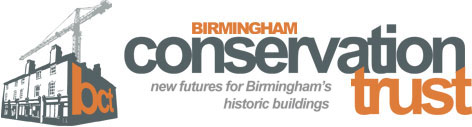 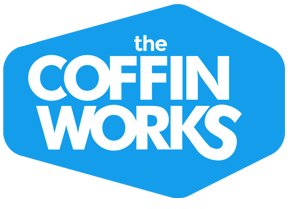 The Coffin Works, 13-15 Fleet Street, Jewellery Quarter, Birmingham, B3 1JP0121 233 4790tonia@coffinworks.orgwww.coffinworks.orgGroup Booking FormPlease complete the form below and return to the address above, with a £10 deposit* (remainder of visit fee payable on the day), cheques made payable to Birmingham Conservation Trust. Out of hours tours can be arranged at a higher cost of £8 per head. Please contact the group tour organiser to arrange. *Receipt of the deposit guarantees your exclusive tour on the time and date you have specified. Deposits are non-refundableGroup/Society NamePreferred date of visitPreferred time of tour: 11am, 12pm, 1pm, 2pm, 3pm.Organiser NameContact Telephone Number and/or emailContact AddressNumber of people in groupAre refreshments required (an extra £2 per head)?Do any of your group have any mobility or other needs?How did you hear of the Coffin Works?